	Женева, 18 ноября 2019 годаУважаемая госпожа,
уважаемый господин,1	Хотел бы сообщить вам, что совместный семинар-практикум IEEE 802 и 15-й Исследовательской комиссии МСЭ-Т состоится в штаб-квартире МСЭ, Женева, 25 января 2020 года. Данный семинар-практикум будет приурочен к промежуточным собраниям IEEE 802.1 и IEEE 802.3 (20−24 января 2020 г.) и собранию 15-й Исследовательской комиссии МСЭ-Т (27 января − 7 февраля 2020 г.), которые пройдут в штаб-квартире МСЭ, Женева.2	Данный семинар-практикум будет проводиться только на английском языке.3	В семинаре-практикуме могут принять участие Государства – Члены МСЭ, Члены Секторов МСЭ, Ассоциированные члены МСЭ и Академические организации – Члены МСЭ, а также любое лицо из страны, являющейся Членом МСЭ, которое пожелает внести свой вклад в работу. К таким лицам относятся также члены международных, региональных и национальных организаций. Участие в семинаре-практикуме является бесплатным, но стипендии не предоставляются.4	Данный семинар-практикум задуман как платформа для всех заинтересованных сторон, и основное внимание на нем будет уделяться таким представляющим общий интерес темам, как оптические интерфейсы, периферийный трафик подвижной связи, транспортные сети подвижной связи 5G, пассивные оптические сети (PON), управление и моделирование YANG.5	Информация о семинаре-практикуме, включая проект программы, будет размещена на веб-сайте мероприятия по следующему адресу: https://www.itu.int/en/ITU-T/Workshops-and-Seminars/202001/Pages/default.aspx. Этот веб-сайт будет регулярно обновляться по мере появления новой или измененной информации. Участникам предлагается периодически знакомиться с новой информацией.6	В зонах расположения основных конференц-залов МСЭ имеются средства беспроводной ЛВС, которыми смогут воспользоваться делегаты. Подробная информация представлена на веб-сайте МСЭ-Т (http://www.itu.int/ITU-T/edh/faqs-support.html).7	Ряд гостиниц в Женеве предлагают льготные тарифы для делегатов, участвующих в собраниях МСЭ, и предоставляют карту, которая обеспечивает бесплатный доступ к системе общественного транспорта Женевы. Список соответствующих гостиниц и руководство по запросу скидки, содержатся по адресу: http://itu.int/travel/.8	Чтобы БСЭ могло предпринять необходимые действия в отношении организации этого семинара-практикума, был бы признателен вам за регистрацию с использованием онлайновой формы по адресу: https://www.itu.int/net4/CRM/xreg/web/Registration.aspx?Event=C-00007178 в максимально короткий срок, но не позднее 17 января 2020 года. Просьба также принять к сведению, что предварительная регистрация участников семинаров-практикумов проводится только в онлайновом режиме.9	Для въезда в Швейцарию и пребывания в ней в течение любого срока гражданам некоторых стран необходимо получить визу. Визу необходимо запрашивать не менее чем за четыре (4) недели до даты начала семинара-практикума и получать в учреждении (посольстве или консульстве), представляющем Швейцарию в вашей стране, или, если в вашей стране такое учреждение отсутствует, в ближайшем к стране выезда.В случае возникновения трудностей для Членов МСЭ – Государств – Членов МСЭ, Членов Секторов МСЭ, Ассоциированных членов МСЭ или Академических организаций – Членов МСЭ и на основании официального запроса, представленного ими в БСЭ, Союз может обратиться в компетентные органы Швейцарии, с тем чтобы содействовать в получении визы, но только не позднее указанного четырехнедельного срока. Любой такой запрос следует осуществлять путем отметки в соответствующей ячейке регистрационной формы не менее чем за четыре недели до мероприятия. Все вопросы следует направлять в Секцию поездок МСЭ (travel@itu.int) с пометкой "визовая поддержка" ("visa support").С уважением,Чхе Суб Ли
Директор Бюро
стандартизации электросвязи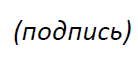 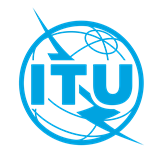 Международный союз электросвязиБюро стандартизации электросвязиОсн.:Циркуляр 211 БСЭ
TSB Events/HOКому:−	Администрациям Государств – Членов Союза−	Членам Сектора МСЭ-Т−	Ассоциированным членам МСЭ-Т−	Академическим организациям − Членам МСЭКопии:–	Председателям и заместителям председателей исследовательских комиссий МСЭ-Т−	Директору Бюро развития электросвязи−	Директору Бюро радиосвязиДля контактов:Тел.:
Факс:
Эл. почта:Хироси Ота (Hiroshi Ota)+41 22 730 6356
+41 22 730 5853
tsbevents@itu.intКому:−	Администрациям Государств – Членов Союза−	Членам Сектора МСЭ-Т−	Ассоциированным членам МСЭ-Т−	Академическим организациям − Членам МСЭКопии:–	Председателям и заместителям председателей исследовательских комиссий МСЭ-Т−	Директору Бюро развития электросвязи−	Директору Бюро радиосвязиКому:−	Администрациям Государств – Членов Союза−	Членам Сектора МСЭ-Т−	Ассоциированным членам МСЭ-Т−	Академическим организациям − Членам МСЭКопии:–	Председателям и заместителям председателей исследовательских комиссий МСЭ-Т−	Директору Бюро развития электросвязи−	Директору Бюро радиосвязиПредмет:Совместный семинар-практикум IEEE 802 и 15-й Исследовательской комиссии МСЭ-Т, 25 января 2020 года, Женева, Швейцария